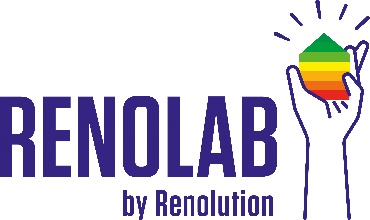 Avant de pouvoir déposer un dossier de candidature, il est obligatoire pour le porteur de projet d’introduire une manifestation d’intérêt. Cette manifestation d’intérêt est une étape intermédiaire et ne sera pas évaluée par le Comité de sélection. Le contenu final du dossier de candidature pourra donc différer du contenu synthétique explicité ci-dessous. Cette manifestation d’intérêt est à l’adresse renolab.id@environnement.brussels.Veuillez être attentif aux délais de réponse (cfr règlement) afin de gérer les dates limites à respecter.Vous êtes à la recherche de partenaires pour votre projet ? Vous souhaitez recevoir un avis pour votre projet ou nous soumettre une idée de projet encore à développer ? Faites-le nous savoir également dans le cadre de cette manifestation d’intérêt. Pour les porteurs de projets souhaitant déposer un dossier dans le cadre de l’appel à projet 2022, veuillez remplir les champs suivants :Objectifs et description succincte du projet		Décrivez les livrables qui seraient disponibles en fin de projet		Quels sont les utilisateurs ou bénéficiaires potentiels de ces livrables ?		Quel pourrait être le potentiel de déploiement à plus large échelle du projet et de ses livrables ?Décrivez la faisabilité technique et financière du projet (voir règlement)Recherchez-vous des partenaires ? OUI /NON Si OUI, Quels sont les domaines d’expertise recherchés auprès de ces partenaires potentiels ?Ces partenaires potentiels seraient amenés à réaliser quelles missions ? OuiNonDemandez-vous un retour /avis sur votre projet avant de déposer votre dossier complet ? OUI/NONOuiNon